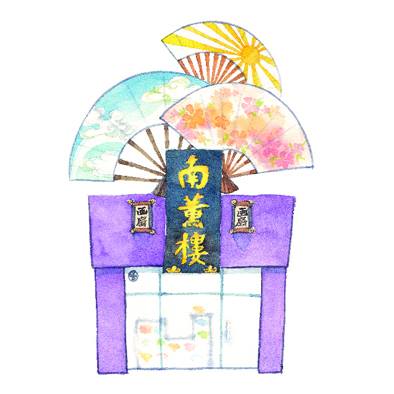 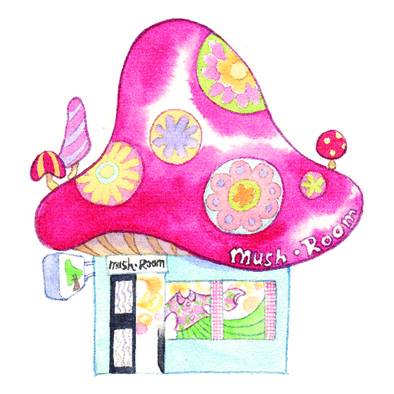 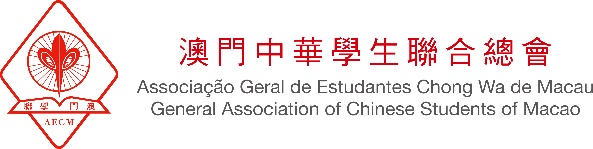 大專學生培訓考察營 - 藝‧文青報名表
*報名方式：填妥報名表後，連同報名費澳門幣50元正遞交到澳門中華學生聯合總會（澳門亞利鴉架街9號容永大廈一樓A,B）；如以電郵遞交報名表，請於截止日期2016年11月21日或之前交報名費。*如報名人數不足主辦單位將取消活動，報名費亦將全額退回。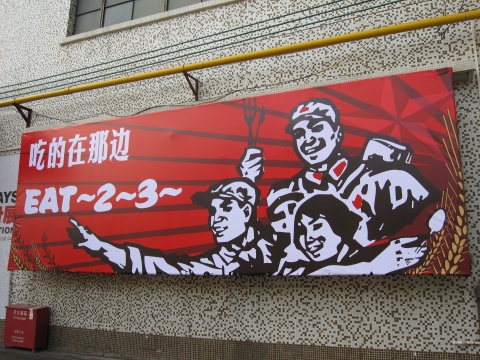 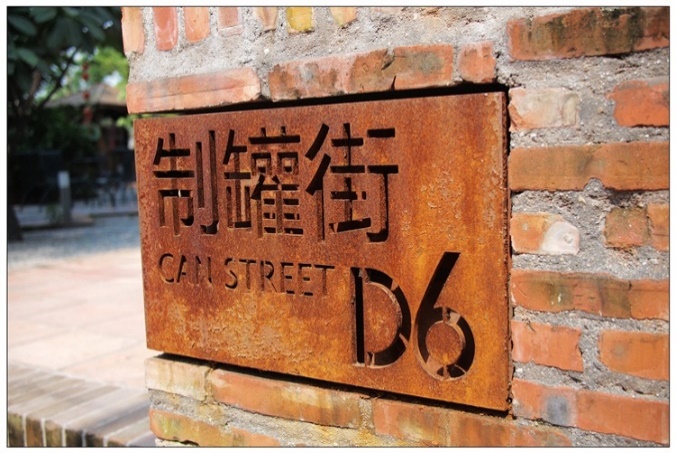 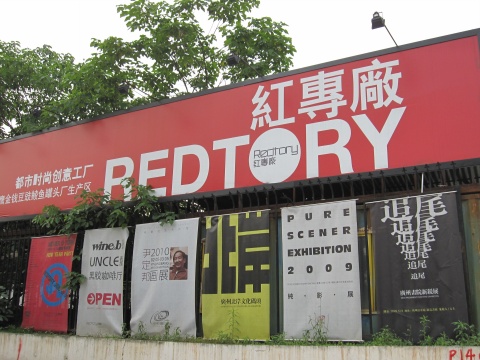 中文姓名：性別：性別：男  女男  女外文譯名(證件)：出生日期：              年              月              日              年              月              日              年              月              日              年              月              日              年              月              日聯絡電話：Wechat：學校名稱：級別：級別：學系：學生會/屬會(如有)：身份證類別： 澳門永久性居民身份證　           　   澳門非永久性居民身份證  中華人民共和國居民身份證          　  其他 ______________________________ 澳門永久性居民身份證　           　   澳門非永久性居民身份證  中華人民共和國居民身份證          　  其他 ______________________________ 澳門永久性居民身份證　           　   澳門非永久性居民身份證  中華人民共和國居民身份證          　  其他 ______________________________ 澳門永久性居民身份證　           　   澳門非永久性居民身份證  中華人民共和國居民身份證          　  其他 ______________________________ 澳門永久性居民身份證　           　   澳門非永久性居民身份證  中華人民共和國居民身份證          　  其他 ______________________________身份證編號：身份證有效期至：身份證有效期至：　　　年　　 月　　 日通行證類別： 港澳居民來往內地通行證(回鄉證)　　　　 中華人民共和國護照  中華人民共和國往來港澳通行證(雙程證)　 其他 ______________________________ 港澳居民來往內地通行證(回鄉證)　　　　 中華人民共和國護照  中華人民共和國往來港澳通行證(雙程證)　 其他 ______________________________ 港澳居民來往內地通行證(回鄉證)　　　　 中華人民共和國護照  中華人民共和國往來港澳通行證(雙程證)　 其他 ______________________________ 港澳居民來往內地通行證(回鄉證)　　　　 中華人民共和國護照  中華人民共和國往來港澳通行證(雙程證)　 其他 ______________________________ 港澳居民來往內地通行證(回鄉證)　　　　 中華人民共和國護照  中華人民共和國往來港澳通行證(雙程證)　 其他 ______________________________通行證編號：通行證有效期至：通行證有效期至：　　　年　　 月　　 日收集個人資料聲明：根據第 8/2005 號法律《個人資料保護法》的規定：參加者所提供及遞交的個人資料會用作大專學生培訓考察營 - 藝‧文青申請、統計及建立資料庫的用途；應參加者同意或要求通告的合作方為資料接受者；基於履行法定義務，上述資料亦有可能轉交其他有權限實體；申請人有權依法申請查閱、更正或更新其存放於本會的上述資料。本人已詳閱以上各項資料，亦明白和同意所有細則，茲證明本人在本表格內填寫的各項內容均屬實。一旦入選考察營後，本人將嚴格遵從考察團之守則並願意義務擔任考察營之職務。特此聲明。報名人簽名：______________________　　　日期：__________________________